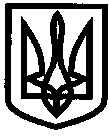 УКРАЇНАУПРАВЛІННЯ ОСВІТИІЗЮМСЬКОЇ МІСЬКОЇ РАДИХАРКІВСЬКОЇ ОБЛАСТІНАКАЗ19.08.2020										№ 259Про затвердження інструкціїз охорони праці в управлінні освіти Ізюмської міської радиХарківської області під часроботи в умовах карантину 	Відповідно до листа Міністерства науки і освіти України від 29.07.2020 року  №1/9-406 «Про підготовку закладів освіти до нового навчального року та опалювального сезону в умовах карантину»НАКАЗУЮ:1. Затвердити інструкцію з охорони праці для працівників  управління освіти Ізюмської міської ради Харківської області, а саме:Інструкція  з охорони праці  № ОП-21 під час роботи в умовах карантину.2. Керівникам закладів освіти:2.1. Рекомендувати розробити та ввести в дію  інструкцію з охорони праці під час роботи в умовах карантину для працівників.3. Контроль за виконанням даного наказу залишаю за собоюНачальник управління освіти 			 Олексій  БЕЗКОРОВАЙНИЙЛюдмила РєпінаДодаток 1до наказу управління освіти Ізюмської міської радиХарківської областівід   19.08.2020  №  259ІНСТРУКЦІЯЗ ОХОРОНИ ПРАЦІ № ОП-21під час роботи управління освіти в умовах карантину1. Загальні положення1.1. Дія інструкції поширюється на всі підрозділи управління освіти (далі  – управління).1.2. Ця інструкція не поширюється на працівників, які виконують дистанційну (надомну) роботу.1.3. Інструкція розроблена відповідно до ст.40 Закону України «Про забезпечення санітарного та епідемічного благополуччя населення», на виконання п.17 постанови КМУ від 20.07.2020 року №641 «Про встановлення карантину та запровадження посилених протиепідемічних заходів на території із значним поширенням гострої респіраторної хвороби COVID-19, спричиненої коронавірусом SARS-CoV-2 та Постановою  МОЗ України від 30.07.2020 року  № 42 «Про затвердження Тимчасових рекомендацій щодо організації протиепідемічних заходів у закладах освіти в період карантину в зв’язку поширенням короно вірусної хвороби (COVID-19)»1.4. Вимоги цієї інструкції обов’язкові для усіх працівників управління, які після пом’якшення карантинних обмежень повернулися на свої робочі місця (далі  – працівники). Невиконання зазначених вимог є порушенням трудової дисципліни, за яке до порушника застосовують заходи впливу відповідно до законодавства.1.5. Усі працівники управління мають знати, що небезпечний чинник, який впливає на працівників в умовах пандемії COVID-19, – коронавірус SARS-CoV-2. Він передається переважно контактним шляхом: потрапляє на слизові оболонки носа, очей та рота через руки чи інші предмети.Більший ризик тяжкого перебігу хвороби COVID-19 можливий для осіб літнього віку, людей із захворюваннями серця й органів дихання та хворих на цукровий діабет.1.6. Особа, яка транспортує хворого працівника додому або до лікувального закладу, повинна використовувати респіратор, захисні окуляри, гумові рукавички. Під час транспортування хворий має бути в захисній масці.1.7. Працівник зобов’язаний:- у разі користування особистим транспортом дезінфікувати поверхню салону;-  виконувати тільки ту роботу, яку доручив йому керівник, і не передоручати свою роботу будь-кому іншому;- бути уважним, не відволікатися від роботи самому та не відволікати інших;-  не допускати до робочої зони сторонніх осіб;-  працювати у спецодязі із застосуванням захисних засобів;- утримувати своє робоче місце в чистоті, а інструмент та обладнання  – у справному стані у спеціально відведеному для цього місці;- не захаращувати робоче місце та проходи;- дотримуватися правил особистої гігієни, правил внутрішнього трудового розпорядку та трудової дисципліни;- уникати контакту з особами, які мають симптоми гострих респіраторних захворювань (ГРЗ).1.8. Не допускаються до роботи працівники:- у стані алкогольного, наркотичного або медикаментозного сп’яніння, у хворобливому або стомленому стані;- які мають температуру тіла понад 37,2 ºС;- які мають ознаки ГРЗ: кашель, задишка, лихоманка.1.9. Окрім вимог цієї інструкції, працівник повинен дотримуватися також  інструкцій з охорони праці для своєї професії та видів робіт, що входять до його обов’язків.1.10. За порушення вимог цієї інструкції працівника притягують до відповідальності згідно з чинним законодавством.2. Вимоги безпеки перед початком роботи2.1. Перед початком робочого дня пройти температурний скринінг.2.2. Оглянути робоче місце, проходи та прибрати речі, які не стосуються виконуваної роботи.2.3. Надягти спецодяг, інші ЗІЗ, переконатися в їхній справності.2.4. Провітрити приміщення.2.5. Ретельно помити руки з милом протягом не менше ніж 20 с та висушити їх рушником.2.6. Перевірити відповідність робочого місця, інструменту, обладнання вимогам безпеки.2.7. Підготувати робоче місце до виконання робіт: розмістити у зручному та безпечному для користування порядку необхідні інструменти, пристосування, обладнання, сировину, напівфабрикати. Колючі, різальні інструменти слід розміщувати так, щоб унеможливити випадкове поранення.2.8. Якщо виявили будь-які несправності та недоліки, зокрема у разі незабезпечення вимог безпеки відповідно до пунктів 1.6-1.7 цієї інструкції, роботу не розпочинати. Повідомити про це керівнику. Розпочати роботу можна лише після того, як усунуть усі недоліки.2.9. Працівники, які відбувають у відрядження, перед початком подорожі повинні перевірити себе на наявність симптомів ГРЗ. Якщо виявили їх  – повідомити про це  керівнику та залишитися вдома. За необхідності негайно звернутися за консультацією до сімейного лікаря.3. Вимоги безпеки під час роботи3.1. Дотримувати відстані між людьми, що перебувають в управлінні,  не менше ніж 1,5 м.3.2. Не курити та не вживати їжу на робочому місці. Вживати їжу можна лише під час установлених перерв у спеціально відведених для цього місцях.3.3. Регулярно дезінфікувати  руки.3.4. Провітрювати приміщення щогодини протягом не менше ніж 10 хв.3.5. Не торкатися немитими руками очей, носа та рота, за потреби використовувати одноразові серветки.3.6. Під час кашлю чи чхання прикривати рот і ніс серветкою. Викинути використану серветку в окремий смітник. Опісля вимити руки з милом протягом не менше ніж 20 с або обробити їх антисептиком. 3.7. Використані одноразові маски/фільтри для масок, рукавички необхідно викидати лише до окремих смітників (урн), спеціально передбачених для утилізації цих засобів.3.8. Заборонено користуватися посудом, рушниками й іншими предметами індивідуального використання спільно з іншими людьми.4. Вимоги безпеки після закінчення роботи4.1. Вимкнути обладнання відповідно до вказівок експлуатаційної документації.4.2. Прибрати робоче місце.4.3. Привести до ладу обладнання, інструмент, пристосування та прибрати їх до призначеного для зберігання місця.4.4. Зняти ЗІЗ, упорядкувати їх та покласти до відведеного для них місця. Виконати пункт 3.7 цієї інструкції.4.5. Вимити руки з милом протягом не менше ніж 20 с або обробити їх антисептиком.4.6. Доповісти керівнику про всі несправності та недоліки, які виявили під час роботи. 4.7. Повернувшись із роботи додому, продезінфікувати мобільні засоби зв’язку та вимити руки з милом протягом не менше ніж 20 с. Ретельно висушити руки.5. Вимоги безпеки в аварійних ситуаціях5.1. У разі аварійної або надзвичайної ситуації працівник зобов’язаний вжити заходів, щоб усунути джерела небезпеки, та негайно повідомити про те, що сталося, керівнику закладу. Також повідомити керівнику про всі зауваження або порушення вимог охорони праці, які можуть становити небезпеку для людей.Якщо є потерпілі, необхідно надати їм домедичну допомогу згідно з інструкцією з надання домедичної допомоги.5.2. Якщо у працівника після прибуття на роботу або протягом дня проявляються симптоми ГРЗ – кашель, температура тіла підвищується до 37,2 ºС і більше, він повинен припинити роботу, повідомити про це керівнику та прямувати додому. Вдома повідомити сімейному лікарю про свій стан і виконувати його рекомендації. 5.3. Якщо у працівника після прибуття на роботу або протягом дня підвищилася температура тіла понад 38 ºС або розвився невідкладний стан – задишка, стійкий біль у грудній клітці, він повинен звернутися по екстрену медичну допомогу за телефоном «103».5.4. Якщо в працівника або члена його сім’ї виявили COVID-19, такий працівник зобов’язаний повідомити про це адміністрацію закладу, щоб запобігти поширенню хвороби.5.5. Якщо працівник контактував з особами, у яких виявили COVID-19, він повинен повідомити про начальника управління або керівника структурного підрозділу, залишитися вдома на самоізоляції, повідомити сімейному лікарю і виконувати його рекомендації щодо дій на самоізоляції.Рішення про припинення самоізоляції приймають у кожному випадку окремо, після консультації з медичними працівниками відповідно до правил, установлених місцевими органами охорони здоров’я.Погоджено:Інженер з охорони праці_____________ _____________________(підпис) (прізвище, ініціали)